Муниципальное дошкольное образовательное учреждение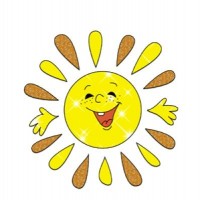  «Детский сaд № 142»  г. ЯрославляКонспект интегрированного занятия по экспериментированию с мукой, лепке из соленого теста «Маленькие пекари» (возраст детей 4 года)Подготовила: Артемьева Любовь Борисовна, педагог первой квалификационной категории.Словарная работа: обогащение словаря (тесто, скатывание, раскатывание, безвкусная, сыпучая, сито, просеивать).Средства (оборудование):тесто, формочки, мука, вода, стаканчики, клеенки для лепки, бумажные и влажные салфетки, игрушка Карлсон, корзинка с кондитерскими изделиями, поднос, одноразовые тарелки, сито, готовые изделия, костюм Карлсона, картинка с изображением пекаря, фонограммы физкультминутки.Предварительная работа: знакомство с Карлсоном, экскурсия на кухню детского сада.Цель: Формирование представлений детей о свойствах соленого теста, как материала для лепки.Задачи:Образовательные.Познакомить детей со свойствами муки: сыпучая, безвкусная, липкая, вязкая.Познакомить со способами действия: замешивание, просеивание.Познакомить детей с тестом как с художественным материалом.Формировать представления о свойствах пластичной массы.Развивающие.Развивать тактильные ощущения.Учить раскатывать комочки прямыми, круговыми движениями, из комочков делать лепёшки, прижимая тесто ладошками и при помощи формочек делать различной формы печенье, скатывать «колбаски» и лепить из них бублики.Воспитательные.	Воспитывать любознательность, аккуратность, щедрость.Вызвать у детей положительные эмоции.Воспитывать бережное отношение к хлебу, труду пекаря.Ход занятия:Входим в зал, здороваемся с гостями.– Ребята, посмотрите, кто к нам прилетел? (Карлсон с корзинкой)– Здравствуйте, ребятишки, девчонки и мальчишки! Я самый добрый в мире Карлсон, и я очень люблю плюшки, ватрушки, крендельки и бублики. А знаете, почему я к вам прилетел? А потому, что вы похожи на маленьких пекарей. Наверное, вы будете что-то печь? Я всё это люблю!А кто такие пекари? Как они одеты (картинка).Как одеты повара в вашем садике (вы же ходили на экскурсию).– А посмотрите, что у меня в корзинке (пластмассовые кондитерские изделия).Игра «что лишнее?»А из чего пекут всё это? (из теста)– Но у нас нет теста, как быть? Замесить!– Из чего можно замесить тесто? (из муки)– Вот, посмотрите, что я вам принесла. Знаете?Давайте подойдём к нашему столу. Посмотрите, на столе мука. Давайте посмотрим, какого она цвета?Дети: Белая.Воспитатель: Как вы думаете, мука имеет запах? Наклонитесь и осторожно понюхайте муку.Дети: Мука не пахнет.Воспитатель: Правильно, мука не имеет запаха. Но, может быть, она имеет вкус? Попробуйте немножко язычком на пальчике.Дети: нет, у неё нет вкуса.Воспитатель: Правильно, вкуса у муки нет, значит, она безвкусная. Давайте повторим это новое слово все вместе. БЕЗВКУСНАЯ. А теперь возьмите муку в ладошки. Какая она?Дети: Легкая, мягкая, приятная, нежная.Воспитатель: Молодцы, а теперь давайте посмотрим, что ещё можно делать с мукой? Ребята, когда ваша мама печет из муки, она просеивает муку сквозь сито. У нас с вами тоже есть сито. Давайте просеем муку! (Дети просеивают муку).Посмотрите, что мука умеет делать?Дети: Сыпаться.Воспитатель: Да, вот какая мука сыпучая!Посмотрите, оказывается на муке можно рисовать всякие фигуры, узоры. Давайте попробуем. Получается? (дети рисуют на подносе пальчиками).Воспитатель: Ребята, как вы думаете, что будет с мукой, если мы нальем в нее воду? Какая станет мука? (предположения детей). Давайте попробуем. Вот стаканчики с водой. Посмотрите, какая вода в стаканчиках чистая, прозрачная. Осторожно в один стаканчик насыпьте в воду муку. Посмотрите, вода была прозрачная, а теперь стала какая?Дети: Белая.Воспитатель: Почему вода стала белая?Дети: Добавили муку.Воспитатель: Скажите, а сейчас мука сыпучая? Попробуем ее посыпать. Сыплется? Какая стала мука?Дети: Липкая.Воспитатель: Правильно, мука становится липкая, вязкая и пластичная. Что у нас с вами получилось?Дети: Тесто.Воспитатель: значит, чтобы замесить тесто, нам нужны мука, соль, вода.– Посмотрите, какое у нас с вами получилось тесто, мягкое, светлое, эластичное. Давайте его потрогаем, пощупаем, понюхаем.Физкультминутка «Тесто дружно мы помнем»Основная часть занятия:лепка под фонограмму из соленого теста для Карлсона: бублики, печенье при помощи формочек. Выкладываем на разнос и уносим на кухню в печь.Рефлексия:Что вам, ребята, понравилось сегодня на нашем волшебном занятии? (варианты ответов).Сюрпризный момент: под фонограмму «Дружба» заносим готовое печенье и бублики. Угощаем Карлсона, гостей, а сами пробуем с чаем потом все вместе в группе.